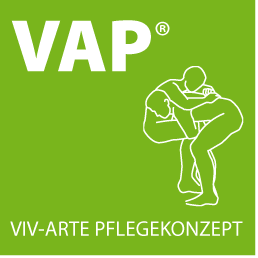 Wil je beleven hoe je met plezier patiënten kunt verplaatsen? Hoe je jezelf en jouw patiënten kunt leren bewegen en dit zonder veel inspanning, veiliger en effectiever uit kunt voeren? Kinesthetische mobilisatie is het antwoord hierop!Inhoud van de trainingHet is alom bekend en wetenschappelijk aangetoond: bewegingsstimulatie bij zieke en immobiele mensen werkt positief op hun genezingsproces en hun gezondheid. Om beweging bij deze groep mensen te stimuleren zijn niet alleen zorgcompetenties nodig, maar ook bewegingscompetenties. Deze komen tot nu toe onvoldoende aan bod in reguliere opleidingen.De cursus bestaat uit een basis- en drie vervolgmodules. Het officiële moduleboek van de Viv-Arte®Kinästhetik-Plus®-bewegungsschule vormt het uitgangspunt van de lessen. Voor meer inhoudelijke informatie zie de bijlage. DoelgroepDe scholing is geschikt voor alle type zorgprofessionals, zoals verpleegkundigen, verpleegassistenten, fysiotherapeuten, ergotherapeuten, etc. Maar ook mantelzorgers en vrijwilligers die lichamelijke zorg verlenen aan immobiele mensen, behoren zeker tot de doelgroep.  De cursus staat open voor zowel medewerkers van het Radboudumc als van daarbuiten.Praktische informatieEr zijn vier modules. Module 1 en 4 duren één scholingsdag. Bij module 4 komt daar een individuele praktijkopdracht bij met uitreiking certificaat. De vervolgmodules 2 & 3 duren ieder twee dagen en hebben een aanvullend praktijkgedeelte van ca. 1 ½ uur. In groepjes van max. 3 deelnemers ga je in de praktijk onder begeleiding oefenen met het uitvoeren van verschillende handelingen op een patiënt. Eventueel kan jouw eigen werkplek als praktijkplaats dienen.Indien je de 4 modules met positief resultaat hebt gevolgd, en aan de praktijkopdracht hebt voldaan, ontvang je het certificaat VAP®-Nurse. Toelating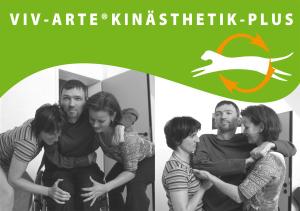 Je schrijft je los in voor iedere module. Om deel te nemen aan vervolgmodule 2 dien je wel de basismodule 1 te hebben gevolgd. Om deel te nemen aan vervolgmodule 3, dien je vervolgmodule 2 te hebben gevolgd. En voor deelname aan module 4 is module 3 voorwaardelijk.AanmeldingVia onze website kun je inschrijven, tot 2 weken voor aanvang van de cursus. Tot deze datum kost annuleren €35.  Hierna bent u het volledige bedrag verschuldigd.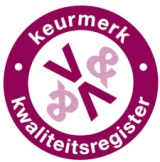 Accreditatie Kwaliteitsregister V&VModule 1:  8 punten Module 2:  15 punten Module 3:  15 puntenModule 4:  12 punten totaalData 2017Module 1:  3 april
5 septemberModule 2:  9 en 11 mei + praktijk 12 mei4 en 5 oktober + praktijk 6 oktoberModule 3:  28 en 29 maart + praktijk 30 maart7 en 8 juni + praktijk 12 juni2 en 3 november + praktijk 6 novemberModule 426 april en 15 juni uitreiking certificaat
30 november en 17 januari 2018 uitreiking certificaatLocatieRadboudumc Health AcademyKostenModule 1: € 245Module 2: € 460Module 3: € 460 Module 4: € 460